NATIONAL CONFERENCE OF STATE FLEET ADMINISTRATORS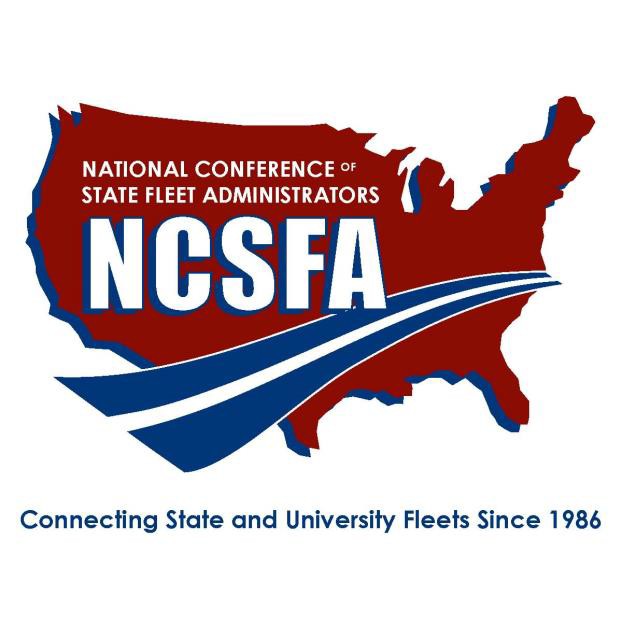 2019 DISTINGUISHED SERVICE AWARD NOMINATION FORMPlease submit the nomination by July 26, 2019 to: info@ncsfa.netNominees must be an NCSFA member in good standing and illustrate good character consistent with ethical business practices. Using specific examples please describe how the nominee’s sustained contributions to NCSFA have furthered the organization’s mission and added to the quality of state and university fleet management. Use the below criteria for guidance on what to include in the nomination:In Leadership, nominee:embodies and promotes NCSFA’s professional stature in the fleet communityseeks to improve NCSFA as a professional organizationserves as a mentor to other fleet professionalsmodels leadership traits that empower othersIn Knowledge and Information Sharing Abilities, nominee:provides regular and constructive feedback to NCSFA member requestsdevelops awareness of fleet industry problems and engages in open dialog with other NCSFA membersuses fleet experience and management skills to enhance the abilities of peersIn Distinguished Service and Dedication, nominee: has served as an effective contributor during NCSFA eventsIn Character, including ethics and commitment to diversity, nominee:creates and maintains a positive work culture and climate; uses ethics in decision making; and understands the benefits and challenges of a diverse workforceembraces positive change and promotes “Best Practices”Please describe how the nominee’s sustained contributions to NCSFA have furthered the organization’s mission and added to the quality of state and university fleet management:Nominee:State/Agency/Office: